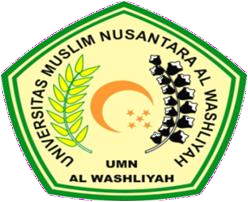 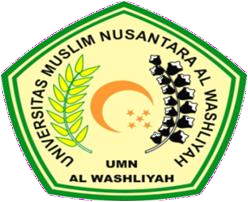 LEMBAR PERSETUJUAN SKRIPSINama	:	Sandi PrasetyoNPM	:	175114104Program Studi	:	Ilmu HukumFakultas	:	HukumJenjang Pendidikan	:	Strata Satu (S-1)Judul Skripsi	:	Tindak	Pidana	Illegal	Fishing	Dengan	Alat Tangkap Ikan Terlarang Di Pelabuhan Belawan Sumatera UtaraPembimbing I(Mahzaniar, S.H, M.H)Di Setujui Pada Tanggal	:Yudisium	:Panitia UjianKetua	Sekretaris(Dr. KRT Hardi Mulyono K. Surbakti)	(Dr. Dani Sintara, S.H. , M.H)